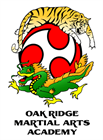 MONDAYTUESDAYWEDNESDAYTHURSDAYFRIDAYSATURDAYSATURDAY9:00-9:30      Dragons9:00-9:30      Dragons10:30-11:00  Dragons4:15-4:45     Dragons5:15-5:45   Dragons5:15-5:45    Dragons12-12:45  Belt Graduations12-12:45  Belt Graduations1PM   Parties1PM   PartiesSUNDAYSUNDAYKEY:	Intro- New student evaluations	Leadership-  Leadership development, spar, intro to nunchuckuDragons- ages 4-5	W/Y – white and yellow belts only	MBBC- Master Black belt Club training, full weapons program, LeadershipKK – Karate Kids ages 6-9	 W/Y/O – white, yellow orange beltsTN- Teens ages 10-15	Adv – blue belts and above	                                   Cardio- Cardio Kick Boxing ProgramAD- Adults ages 16 & up	All- All ranks welcome                                            	Belt Grads- Generally the last Saturday of the month                                   Parties- Call to scheduleKEY:	Intro- New student evaluations	Leadership-  Leadership development, spar, intro to nunchuckuDragons- ages 4-5	W/Y – white and yellow belts only	MBBC- Master Black belt Club training, full weapons program, LeadershipKK – Karate Kids ages 6-9	 W/Y/O – white, yellow orange beltsTN- Teens ages 10-15	Adv – blue belts and above	                                   Cardio- Cardio Kick Boxing ProgramAD- Adults ages 16 & up	All- All ranks welcome                                            	Belt Grads- Generally the last Saturday of the month                                   Parties- Call to scheduleKEY:	Intro- New student evaluations	Leadership-  Leadership development, spar, intro to nunchuckuDragons- ages 4-5	W/Y – white and yellow belts only	MBBC- Master Black belt Club training, full weapons program, LeadershipKK – Karate Kids ages 6-9	 W/Y/O – white, yellow orange beltsTN- Teens ages 10-15	Adv – blue belts and above	                                   Cardio- Cardio Kick Boxing ProgramAD- Adults ages 16 & up	All- All ranks welcome                                            	Belt Grads- Generally the last Saturday of the month                                   Parties- Call to scheduleKEY:	Intro- New student evaluations	Leadership-  Leadership development, spar, intro to nunchuckuDragons- ages 4-5	W/Y – white and yellow belts only	MBBC- Master Black belt Club training, full weapons program, LeadershipKK – Karate Kids ages 6-9	 W/Y/O – white, yellow orange beltsTN- Teens ages 10-15	Adv – blue belts and above	                                   Cardio- Cardio Kick Boxing ProgramAD- Adults ages 16 & up	All- All ranks welcome                                            	Belt Grads- Generally the last Saturday of the month                                   Parties- Call to scheduleKEY:	Intro- New student evaluations	Leadership-  Leadership development, spar, intro to nunchuckuDragons- ages 4-5	W/Y – white and yellow belts only	MBBC- Master Black belt Club training, full weapons program, LeadershipKK – Karate Kids ages 6-9	 W/Y/O – white, yellow orange beltsTN- Teens ages 10-15	Adv – blue belts and above	                                   Cardio- Cardio Kick Boxing ProgramAD- Adults ages 16 & up	All- All ranks welcome                                            	Belt Grads- Generally the last Saturday of the month                                   Parties- Call to scheduleKEY:	Intro- New student evaluations	Leadership-  Leadership development, spar, intro to nunchuckuDragons- ages 4-5	W/Y – white and yellow belts only	MBBC- Master Black belt Club training, full weapons program, LeadershipKK – Karate Kids ages 6-9	 W/Y/O – white, yellow orange beltsTN- Teens ages 10-15	Adv – blue belts and above	                                   Cardio- Cardio Kick Boxing ProgramAD- Adults ages 16 & up	All- All ranks welcome                                            	Belt Grads- Generally the last Saturday of the month                                   Parties- Call to scheduleKEY:	Intro- New student evaluations	Leadership-  Leadership development, spar, intro to nunchuckuDragons- ages 4-5	W/Y – white and yellow belts only	MBBC- Master Black belt Club training, full weapons program, LeadershipKK – Karate Kids ages 6-9	 W/Y/O – white, yellow orange beltsTN- Teens ages 10-15	Adv – blue belts and above	                                   Cardio- Cardio Kick Boxing ProgramAD- Adults ages 16 & up	All- All ranks welcome                                            	Belt Grads- Generally the last Saturday of the month                                   Parties- Call to schedule